わたしが通っていたところと受けた支援（高等学校等）学校名学年期　　間担任名受けた支援（例）○○○高等学校〇年○○年○○月○○日 ～ ○○年○○月○○日○○○○（サポート校在籍等）　年年　　月　　日～ 　　年　　月　　日　年年　　月　　日～ 　　年　　月　　日　年年　　月　　日～ 　　年　　月　　日　年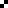 